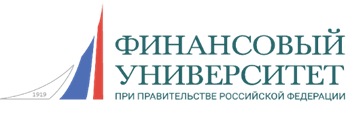 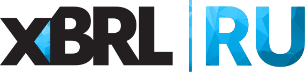 Уважаемые коллеги!Сообщаем о проведении второго вебинара из цикла по теме: «Часть II. Особенности настройки программных продуктов в соответствии с требованиями Правил формирования отчетности в формате XBRL Банка России и метаданных таксономии добровольной сертификации» с участием представителя Центра тестирования RegTech-приложений в сфере XBRL АНО «Центр ИксБиАрЭл».Дата проведения вебинара: 29 ноября (вторник) в 19-00.Организатор: Финансовый университет при Правительстве РФ.На вебинаре будут рассмотрены следующие вопросы: Особенности функционала работы с метаинформацией таксономии (содержимое папки META-INF).Особенности проверки отчетов XBRL, выгружаемых из тестируемых программных продуктов. Проверяемые в процессе тестирования требования Правил формирования отчетности в формате XBRL Банка России (Чек-лист № 2) и особенности проведения тестовых испытаний. Особенности проверки архивов с отчетом в формате XBRL, формируемого тестируемым программным продуктом.Ответы на частые вопросы.Спикер: Крыгина Мария Игоревна, ведущий тестировщик Центра тестирования RegTech-приложений в сфере XBRL АНО «Центр ИксБиАрЭл». Целевая аудитория: разработчики, тестировщики, аналитики и иные технические специалисты, участвующие в процессе доработки и/или разработки программных продуктов в формате XBRL. Стоимость участия: 8 900 руб. Для пользователей АНО «Центр ИксБиАрЭл» на все вебинары кафедры XBRL Финансового Университета при Правительстве РФ предоставляется скидка: 10% (пользователь) или 20% (привилегированный пользователь). По итогам прохождения вебинара слушатель получает сертификат Финансового университета при Правительстве РФ.Для безналичного расчета компании выставляется счет-оферта, после вебинара предоставляется Акт об оказании услуг.Регистрация на вебинар: Надежда Чурсина, менеджер АНО «Центр ИксБиАрЭл», тел.: 8 (495) 699-43-94; chursinann@xbrl.ru